		  NSSL General Council Meeting – 03/05/23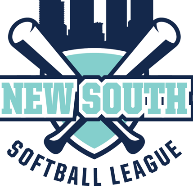 Team Representatives10:10am Meeting called to orderChrista motions to adopt the agenda. Eric seconded. No opposed.Kenneth motions to approve minutes sent out via e-mail. Zack seconded. No opposed.Commissioner – Eric White 501c3 approvedShould have documentation by the end of next weekAll ADA cards from 2022 are null and voidNew ADA for 2023. Make sure players are updated’Only one 2023 approved ADABylaws updateUnder section 1 under memebership. 1.2.4Motion to change verbiage that when a player registers the question asks whether they’re a part of the lgbtq community or notMotion passedBylaws updateFirst and last name must be on opening day rosters.Preferred first and last name.Motion passed2.3.1Roster must be submitted with appropriate players fees must be submitted by 5pmChange to roster must be submitted with approproiate player fees at least a week before opening day. Board will announce the time deadline on that day.Motion tabled to next meeting to bring correct verbiageGood luck this season. Lets have fun! Edwin motions to accept Eric’s report. Motion passed
Assistant Commissioner – Christa BrasherOpening season Have fun. Play with respect.First two weeks open for ratings reviews.If you see something say something.Home team is the first team listed on the schedule.Each coach or manager is responsible for signing the lineup card and getting it into the lineup box each week.Motion to accept Christa’s report. Motion passedTreasurer – Jim BaileyThank you for getting rosters in as soon as people couldHave to register before you can playOnly 3 teams are fully registered16 total teamsSavings account$250 withdrawalMoved to general account to ensure it doesn’t go under $2500. To avoid monthly feeShootoutMoney coming inBham teams please go ahead and pay asap. And register$5000Operating account$17kUmpires bill is $9kFields $6k2 umpires on fieldE-mail board if there aren’t 2 umpires on the field.Paper trail purposesChrista motions to acceptSecretary – Edwin KuzmaSubmit rosters once they’re fully completed so I can upload them into the database.If you’re not on the coaches e-mail list or groupme then let me know so I can add you.Public Relations – Zack CarpenterA couple sponsors waiting for 501c330+ players showed up to recruitment dayStill getting contact about joiningLeague store is doneLeague featured in Bham nowJosh and Zack are going to get started on the float for prideChrista motions to accept.Bylaws – Jennifer JonesGive JJ the signed lineup sheet after every game. Ensure it is uploaded to the Coaches Corner for roster submissionImportant to digitally upload because she may not get the box until Tuesday.Lineup submissions track participation and scoresIn an effort to keep everybody honest, including the board, you have 48 hours to upload the lineup.If the lineup isn’t submitted within 48 hours then no one that played will get credit for partifipationWhite copy goes in the boxMotion to add exemption to bylaw 6.2.1 for 2023 season allowing only new players added to the roster after the 7 day deadline as long as they have paid Hall of Fame – Rod SpannTournament Director – Robert Simmons41 teamsNeed to use Cooper Green as wellDown a field at GWOle Smoky sponsoring coaches bagsJonas sponsored trophiesMock up is done.All USA/ASA Umpires$350 bham teams’First year team fee is only for out of state teams. Doesn’t apply to nssl teamsEmail sent out to all registered teamsNo rosters turned in yetRoster deadling March 24Payment deadline April 3 team fee for bhamPlease register if you intend on playing.Cornhole tournament at Steel Gastropub]	PrizesFree entry to shootout 24 or entry money backwhatever 1st place doesn’t take$50 entry fee for cornhole returnedCutoff at 22 for ECutoff at 20 for DWaitlist beyond that to leave room open for CEdwin motions to accept. AcceptedRatings – VacantBoard will internalize rating director dutiesWill be voted on in November.Submit nominations to the nssl exec boardOld BusinessTake fines for not attending meetings off of the bylawsNew businessNo new business10:58  adjourn.Steelers E – Brad Webb / Stephen GregoryLooney Squad – Judy Bandits D – Rod SpannRiot D – Shea CameronFree Agents – Mary Kate LairdSluggers E – Tripp BursonMoodswings – Callie/TimBandits C – Josh WilliamsTwisted Kilts – Logan WalkerMagic City Strays – Tristan BuieLegends – Greg LittleSliders C – Michael LentzBama Boys – Frankie Miller